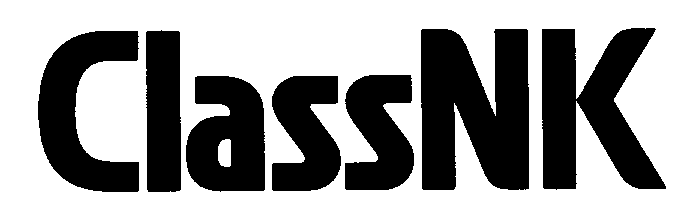 APPLICATION FOR TECHNICAL SERVICESTO: NIPPON KAIJI KYOKAIAPPLICANTWe acknowledge the provisions of “REGULATIONS FOR TECHNICAL SERVICES” of NIPPON KAIJI KYOKAI (NK) and request you to carry out survey for appraisal, certification or other technical service described below in accordance with the foregoing regulations. We agree to pay all survey fees and expenses incurred as a result of the above-mention services regardless of whether the results of the services are acceptable or not.SHIP’S PARTICULARSOBJECT’S PARTICULARS1. TYPE OF SERVICES  (Note) * Delete as appropriate. / □ Tick each applicable box.2. DATE AND PLACE OF SERVICES3. ISSUANCE OF DOCUMENTS  (Note) * Delete as appropriate. / □ Tick each applicable box.BILLING CONTACT (Note) Please complete the following only in cases where the billing contact and applicant are different.If this form is unsuitable for the service desired, please use the application form prescribed separately.NameAddressApplication Document No.NameAddressApplication DateNameAddressSignature and/or Official Stamp of ApplicantNameAddressName in Block CapitalsNameAddressTELNameAddressFAXNameAddressE-mailName of ShipClassification NumberName and Address of OwnerGross TonnageFlagPort of RegistryOfficial NumberType of ObjectQuantityOther IDSerial NumberIntended forCertification□Equipment□Drawings□Other：（　　　　　　　　　　　　　　　　　　　　　）Other：（　　　　　　　　　　　　　　　　　　　　　）Other：（　　　　　　　　　　　　　　　　　　　　　）Other：（　　　　　　　　　　　　　　　　　　　　　）Other：（　　　　　　　　　　　　　　　　　　　　　）CertificationApplicable codes /standards /regulations：（　　　　　　　　　　　　　　　　　　　　　　）Applicable codes /standards /regulations：（　　　　　　　　　　　　　　　　　　　　　　）Applicable codes /standards /regulations：（　　　　　　　　　　　　　　　　　　　　　　）Applicable codes /standards /regulations：（　　　　　　　　　　　　　　　　　　　　　　）Applicable codes /standards /regulations：（　　　　　　　　　　　　　　　　　　　　　　）Applicable codes /standards /regulations：（　　　　　　　　　　　　　　　　　　　　　　）Applicable codes /standards /regulations：（　　　　　　　　　　　　　　　　　　　　　　）Applicable codes /standards /regulations：（　　　　　　　　　　　　　　　　　　　　　　）Applicable codes /standards /regulations：（　　　　　　　　　　　　　　　　　　　　　　）Applicable codes /standards /regulations：（　　　　　　　　　　　　　　　　　　　　　　）Appraisal Report□Condition□On/Off Hire□Damage□Seaworthiness□Ship’s Cost EstimationAppraisal Report□Other：（　　　　　　　　　　　　　　　　　　　　　　　　　　　　　　　　　　　　）Other：（　　　　　　　　　　　　　　　　　　　　　　　　　　　　　　　　　　　　）Other：（　　　　　　　　　　　　　　　　　　　　　　　　　　　　　　　　　　　　）Other：（　　　　　　　　　　　　　　　　　　　　　　　　　　　　　　　　　　　　）Other：（　　　　　　　　　　　　　　　　　　　　　　　　　　　　　　　　　　　　）Other：（　　　　　　　　　　　　　　　　　　　　　　　　　　　　　　　　　　　　）Other：（　　　　　　　　　　　　　　　　　　　　　　　　　　　　　　　　　　　　）Other：（　　　　　　　　　　　　　　　　　　　　　　　　　　　　　　　　　　　　）Other：（　　　　　　　　　　　　　　　　　　　　　　　　　　　　　　　　　　　　）Other□ScheduleFromToPlaceTELFAXCertificate□Equipment□Drawings□Other：（　　　　　　　　　　　　　　　　　　　　　）Other：（　　　　　　　　　　　　　　　　　　　　　）Other：（　　　　　　　　　　　　　　　　　　　　　）Other：（　　　　　　　　　　　　　　　　　　　　　）Other：（　　　　　　　　　　　　　　　　　　　　　）Appraisal Report□Condition□On/Off Hire□Damage□Seaworthiness□Ship’s Cost EstimationAppraisal Report□Other：（　　　　　　　　　　　　　　　　　　　　　　　　　　　　　　　　　　　　）Other：（　　　　　　　　　　　　　　　　　　　　　　　　　　　　　　　　　　　　）Other：（　　　　　　　　　　　　　　　　　　　　　　　　　　　　　　　　　　　　）Other：（　　　　　　　　　　　　　　　　　　　　　　　　　　　　　　　　　　　　）Other：（　　　　　　　　　　　　　　　　　　　　　　　　　　　　　　　　　　　　）Other：（　　　　　　　　　　　　　　　　　　　　　　　　　　　　　　　　　　　　）Other：（　　　　　　　　　　　　　　　　　　　　　　　　　　　　　　　　　　　　）Other：（　　　　　　　　　　　　　　　　　　　　　　　　　　　　　　　　　　　　）Other：（　　　　　　　　　　　　　　　　　　　　　　　　　　　　　　　　　　　　）Other□NameAddressSignature and/or Official StampNameAddressName in Block CapitalsNameAddressTELNameAddressFAXNameAddressE-mail